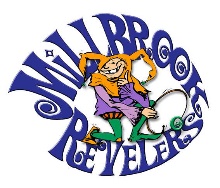 2024 MARDI GRAS PARADE THROWSORDER FORMDEADLINE TO ORDER IS JANUARY 8, 2024Name:_______________________________________________________________________Address:______________________________City_______________State______ZIP_______Home Phone:______________   Cell Phone: ___________Email_______________________If you would like to view the products visit our website at www.millbrookrevelers.org  and click on the tab that says “Order Throws.”  Call Susan Allen at 334-285-3023 or 334-235-1229, if you have any questions or need help in any way.TO KEEP COSTS LOW ALL ORDERS WILL BE DELIVERED TO AND MUST BE PICKED UP ON  January 20, 2024, AT 280 CEDAR DRIVE, COOSADA BETWEEN 4:00 TO 6:00 P.M.  IF YOU CANNOT MAKE THIS TIME PLEASE CALL ME AT 334-285-3023 OR 334-235-1229 TO MAKE OTHER ARRANGEMENTS BEFORE HAND.  I CANNOT BE RESPONSIBLE FOR ITEMS NOT PICKED UP.Mail this form along with a check payable to the Millbrook Revelers, to:  SUSAN ALLEN, 280 Cedar Drive COOSADA, AL 36020.  The form and check must be received by JANUARY 8, 2024 to allow us time to place the order from our supplier.  Make a copy of this form for your records.The Millbrook Revelers cannot guarantee the availability of items listed.  In the event any item of your order is not available we will refund your money for that portion or portions of the order.  If time allows, we will contact you about any available substitutes or alternatives.ORDER DEADLINE IS JANUARY 8, 2024PICK UP DATE IS January 20, 2024ITEMSCOSTQTYTOTAL $BEADS 33” 7mm Assorted 60 dozen per case$47 per case 42” 7mm Assorted 36 dozen per case$43 per caseEDIBLESOriginal Moon Pies (144 per case)$34 per case Chocolate, vanilla, or banana.  Please circle desired flavorCandy (Bulk) 20 lbs      No candy due to price increaseNOVELTY ITEMSSkimmer Ring Frisbees 5.5” (limited quantity order early)$16 / 72 pieces4” Footballs (limited quantities order early)$17 / 72 pieces(1)  SubtotalXXXMultiply Subtotal (1) by .085(2)  8.5% taxXXXAdd (1) and (2)          Write check to Millbrook RevelersGrand TotalXXX